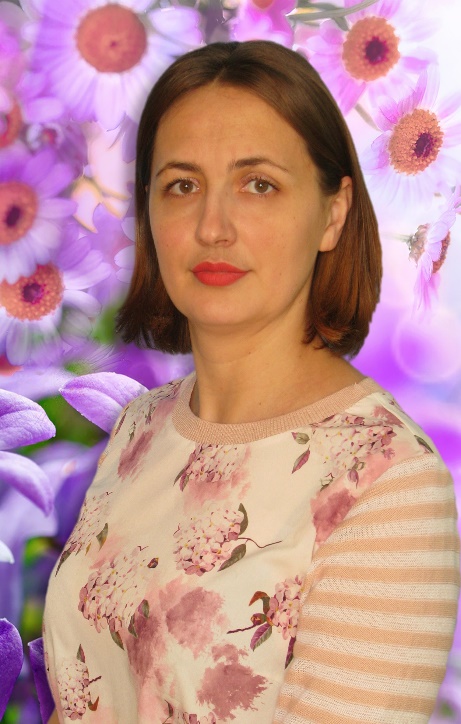 Климович Наталья Иосифовнавоспитатель дошкольного образования государственное учреждение образования «Томковичский учебно-педагогический комплекс ясли-сад – базовая школа»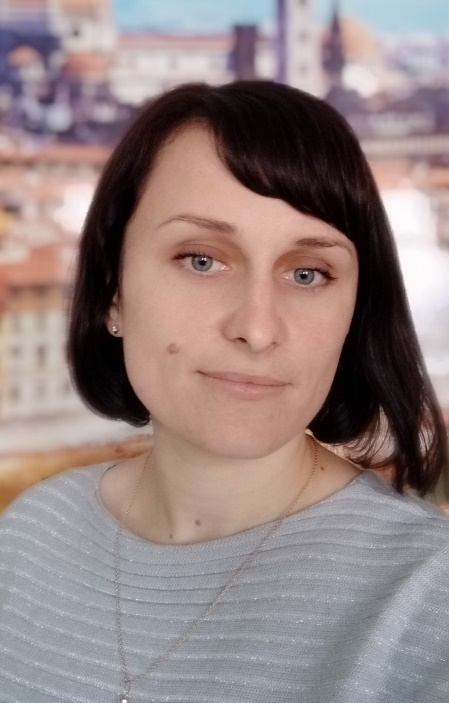 Журавская Наталья Петровнавоспитатель дошкольного образования государственное учреждение образования «Томковичский учебно-педагогический комплекс ясли-сад – базовая школа»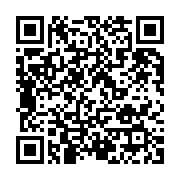 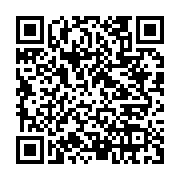 Формирование у детей дошкольного возраста экологической компетентности через проектную деятельностьДошкольное детство – период, когда ребенок начинает осознавать себя не только частью мира людей но и частью природного мира, который является неотъемлемой частью его жизни. Именно в этот период необходимо подвести ребенка к тому, что эти два мира взаимосвязаны и неделимы, а не противоположны. Для этого необходимо правильно понимать сущность экологического воспитания детей дошкольного возраста.Экологическое воспитание – это образовательный процесс, направленный на расширение экологических представлений детей, развитие у них эмоционально-ценностного отношения к природе, формирование мотивов, а также умений экологически целесообразной деятельности.Цель экологического воспитания – развитие экологической культуры, как важной части общей культуры человека, определяющей его духовную жизнь и поступки.Экологическая культура проявляется в эмоционально-положительном отношении к природе, окружающему миру, в ответственном отношении к своему здоровью и состоянию окружающей среды, в соблюдении определенных моральных норм, в системе ценностных ориентаций.Актуальной составляющей экологической культуры является экологическая компетентность.Компетентность обладает интегрированной природой: она является совокупностью знаний, умений и навыков в отношении реальных объектов и процессов, характеризуется готовностью и способностью их применять.Экологическая компетентность- это владение системой знаний, взглядов, убеждений соответствующей компетенцией, включающей его личностное отношение к ней и направленное на осознание своей моральной ответственности за состоянием окружающей среды во всех видах деятельности.По мнению Алексеева С.В. экологическая компетентность складывается из трёх составляющих:- теоретические знания (например, что я знаю об экологической безопасности, об охране растений и животных и др.);- практическое применение знаний (например, что я умею в области защиты природы, для сохранения плодородия почвы, и др.);- обмен опытом (например, что я уже сделал и чему могу научить окружающих людей для сохранения своего здоровья и др.);В связи с этим, основными показателями экологической компетентностиявляются:- экологические знания и умения;- освоение способов познания природной и социальной среды;- умение искать, получать и обрабатывать информацию;- наличие природоохранных умений и навыков;- умение сотрудничать и работать в группе;- участие в проектной деятельности;- умение находить новые решения проблемных ситуаций;- проявление личностного, эмоционального отношения.Огромным потенциалом в формировании экологической культуры и развитии познавательной активности детей дошкольного возраста обладает метод проектов.Метод проектов- система обучения, при которой дети приобретают знания в процессе планирования и выполнения постоянно усложняющихся практических заданий – проектов, решение которых позволяет накапливать знания и практически их применять. Метод проектов всегда предполагает решение воспитанниками какой-то проблемы.Цель метода проектов– научить использовать уже полученные знания для активного освоения новых способов человеческой деятельности, получения новых знаний. В проекте наряду с познавательной стороной решения всегда присутствует эмоционально-ценностная (личностная) и творческая сторона. Именно эти компоненты определяют значимость проекта для детей дошкольного возраста.Особенностью проектной деятельности в дошкольном учреждении образования является то, что ребенок еще не может самостоятельно найти противоречия в окружающем, сформулировать проблему, определить цель (замысел). Поэтому в образовательном процессе учреждения дошкольного образования проектная деятельность носит характер сотрудничества, в котором принимают участие дети, педагоги и родители.Отдельными особенностями проектной деятельности (дидактическое средство активизации познавательного и творческого развития ребенка и одновременно формирование его личностных качеств) является субъектная позиция всех участников проекта наличие проблемных ситуаций, отсутствие строгой регламентации в достижении поставленной цели.Технология проектной деятельности предполагает совокупность исследовательских, поисковых, методов, являющихся творческими по своей сути.Работа над проектом предполагает наличие проблемной ситуации, для решения которой предлагается множество вариантов, из которых необходимо выбрать самый оптимальный.Субъективность в проективной деятельности проявляется в самостоятельной активности, в высказывании оригинальных идей, в творчестве детей на всех этапах проекта. Проектное обучение позволяет воспитанникам самостоятельно добывать знания из различных источников, развивать познавательную активность.В работе над проектом изменяется позиция педагога: из носителя готовых знаний и представлений он превращается в организатора познавательной деятельности детей. Одной из главных задач является создание педагогом атмосферы творчества, в которой дети могут реализовать свой исследовательский потенциал. Проектная деятельность предполагает активную аналитическую и рефлексивную работу педагога, знание и четкое соблюдение этапов проекта: подготовительного, исследовательского, заключительного.Поэтапное стимулирование взрослым проектной деятельности позволяет формировать у детей следующие умения: решать творческие споры, достигать договоренности, оказывать помощь сверстникам, обсуждать результаты деятельности, оценивать действия каждого. Также необходимо умение педагога вовлечь детей в проблемную ситуацию, активизировать их познавательную активность, направленную на создание продуктивного результата.Эффективность работы над проектом будет достигнута только при условии соблюдения педагогом возрастных и индивидуальных особенностей детей дошкольного возраста.В рамках реализации данного направления в образовательном процессе нашего учреждения образования был разработан и реализованпроект «Зеленый мир рядом с нами»Данный проект раскрывает ценность комнатных растений для жизни человека через доступные формы и методы организации совместной и индивидуальной деятельности воспитанников и педагогов. Комнатные растения – это лишь капля из всего многообразия растительного мира, который нас окружает. Заглянув в хрупкий мир живой природы, осознав, что это живое нуждается в нашей защите, бережном к нему отношении, ребенок не сможет остаться равнодушным. И самое главное здесь, дать ребенку не только знания, но и воспитывать в маленьком сердце умение познавать, созидая, не стремясь разрушить этот удивительный природный мир во всем его многообразии.Авторы проекта:Журавская Наталья Петровна, воспитатель дошкольного образования, первой квалификационной категории;Климович Наталья Иосифовна, воспитатель дошкольного образования, первой квалификационной категории.Цель:формирование у детей положительного отношения к природе через знакомство с комнатными растениями, расширение представлений о них как о живых существах.Тип проекта: практико-ориентированный, исследовательский.Участники проекта: педагоги, дети (4-5 лет), родители.Продолжительность:краткосрочныйСредства реализации проекта: специально организованная деятельность, наблюдения, опыты и эксперименты, дидактические игры, беседы, чтение художественной литературы, отгадывание загадок, заучивание стихов, просмотр презентаций, труд в природе, изобразительная деятельность (лепка (пластилинография), рисование, бумагопластика, аппликация).Ожидаемые результаты:Воспитанники: знакомы:- с комнатными растениями;- с некоторыми полезными функциями комнатных растений;-с элементарными навыками ухода за комнатными растениями.Родители: активно заинтересованные участники проекта, знают и рассказывают ребенку о комнатных растениях, их значении, правилах ухода за ними.Педагоги:повысят уровень профессиональной компетентности в области формирования у детей дошкольного возраста основ экологической культуры (экологическая компетентность) через проектную деятельность.Задачи:-формирование представлений воспитанников о комнатных растениях ближайшего окружения, о правилах ухода за ними, о значении растений для жизни человека;-развитие познавательного интереса к комнатным растениям, стимулирование к получению новых знаний, любознательности, наблюдательности;-воспитание бережного отношения ко всему живому, растениям, желание заботиться о них и о себе.Форма отчетности:- Разработка воспитателями методического обеспечения, направленного на реализацию проекта (конспекты занятий, игр, наблюдений)- Создание «Энциклопедии комнатных растений» (дети, родители, воспитатели дошкольного образования)- Презентация по итогам проекта.РеалРезультатом данного проекта, благодаря целенаправленной и систематически организованной деятельности,стало повышение уровня экологической компетентности воспитанников по теме «Комнатные растения». Дети дошкольного возраста познакомились с комнатными растениями ближайшего окружения, без труда узнавали и называли растения по характерным признакам внешнего вида. Интересным для ребят было знакомство с полезными функциями комнатных растений (о способности некоторых растений очищать и дезинфицировать воздух, «питаться загрязненным воздухом» и выделять «свежий» кислород;), лечебными свойствах некоторых растений (алоэ и каланхоэ) Обогащение экологических представлений детей, включение их в деятельность экологического содержания, способствовало развитию эмоционально-положительного отношения к комнатным растениям (сопереживание героям экологических сказок, участие в познавательно-практической деятельности, изображение комнатных растений в изобразительной деятельности, организация Дня рождения для комнатных растений, создание «Энциклопедии комнатных растений» и т.д.). Опыт эмоциональных переживаний способствовал более ответственному и бережному отношению к обитателям уголка природы – комнатным растениям: дети с удовольствием и радостью осуществляли посильную трудовую деятельность по уходу за комнатными растениями (полив, рыхление почвы, протирание пыли с листьев). Родители принимали активное участие в процессе реализации проекта, были заинтересованы работой по созданию «Энциклопедии комнатных растений», рассказывали детям о комнатных растениях, которые находятся у них дома, о правилах ухода за ними, что способствовало повышению педагогической культуры родителей по вопросам развития экологической компетентности дошкольников.Педагоги смогли повысить свой профессиональный уровень через осуществление инновационной деятельности – метода проектов, наладить эффективное взаимодействие с законными представителями воспитанников, активизировать знания в рамках темы «Комнатные растения», разработали конспекты занятий, картотеки дидактических игр, наблюдений и экспериментов в рамках данной темы.Таким образом, использование проектов экологической направленности способствует повышению:- уровня экологической компетентности детей дошкольного возраста;- уровня профессиональной компетентности педагогов в области формирования у детей дошкольного возраста экологической компетентности через проектную деятельность;- уровня педагогической культуры родителей по вопросам развития экологической культуры детей дошкольного возраста.Более подробную информацию о проекте "Зеленый мир рядом с нами" (этапы работы над проектом, конспекты занятий, картотеки дидактических игр, наблюдений и экспериментов) вы можете получить воспользовавшись Qr-кодом:Дополнительную информацию по методу проектов (история возникновения и развития, особенности разработки и реализации, требования к проектной деятельности) можно получить,воспользовавшись Qr-кодом:Список использованных источниковАнцыпирович, А.Н. Основы методик дошкольного образования. Краткий курс лекций : учеб. Пособие / О.Н. Анцыпирович, Е.В. Горбатова, Д.Н. Дубинина [и др.]. – 2-е изд., испр. – Минск : Новое знание ; М. : ИНФРА М, 2017. – 390 с. – (Высшее образование: Бакалавриат).Казаручик, Г.Н. экологическое воспитание детей дошкольного возраста : пособие для педагогов учреждений дошк.образования с белорус. и рус. яз. обучения / Г.Н. Казаручик. – Минск : Нац. ин-т образования, 2014. – 71 с.Митрош, О. И. Метод проектов как инновационная технология дошкольного образования [Электронный ресурс] / О. И. Митрош, О. М. Рейт // Современное образование и воспитание: тенденции, технологии, методики: сб. научн. ст. Междунар. научн.-практ. конф., посвящ. 100-летию имени А. А. Кулешова – Могилев : МГУ им. А. А. Кулешова. – 2013 г. – Режим доступа:http://elib.bspu.by/handle/doc/12483. – Дата доступа: 30.09.2020.Петрикевич, А.А. Метод проектов в образовании дошкольников : пособие для педагогов учреждений, обеспечивающих получение дошк. образования / А. А. Петрикевич. – Мозырь : «Белый ветер», 2008. – 102, [2] с. : ил.Учебная программа дошкольного образования / Министерство образования Респ.Беларусь. – Минск. – Национальный институт образования – 2019. –464 с.Формирование экологической компетентности у детей старшего дошкольного возраста [Электронный ресурс]./ Инфоурок. Ведущий образовательный портал – Режим доступа: https://infourok.ru/formirovanie-ekologicheskoy-kompetentnosti-u-detey-starshego-doshkolnogo-vozrasta-2544245.html. – Дата доступа: 02.02.2021